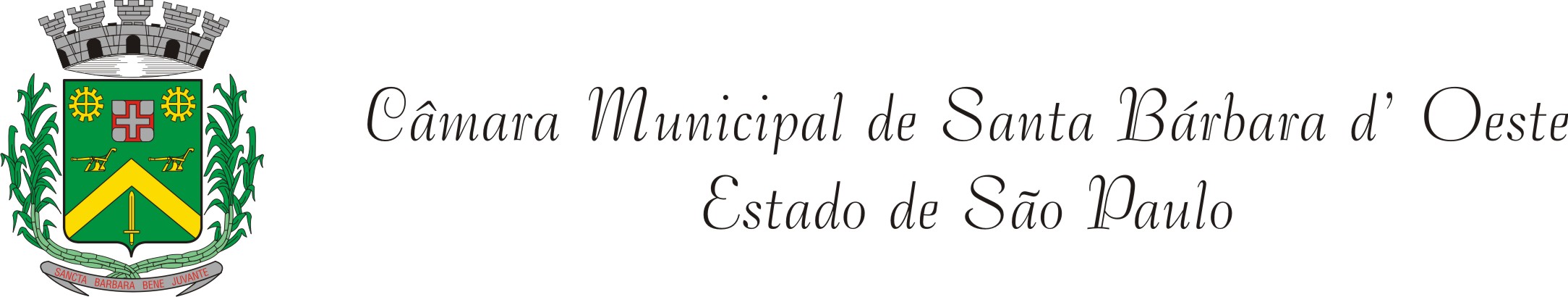 REQUERIMENTO Nº 538/11De Informações“Com relação à realização da Festa de Rodeio  d’Oeste”. Considerando-se que, segundo informações, a Festa de Rodeio de Santa Bárbara d’Oeste estará sendo realizada no mês de agosto/2011, eConsiderando-se que, este Vereador, cumprindo seu papel de fiscalizador, gostaria de obter informações a respeito de referido evento,  REQUEIRO à Mesa, na forma regimental, após ouvido o Plenário, oficiar ao senhor Prefeito Municipal, solicitando-lhe que sejam remetidas a esta Casa as seguintes informações e documentos:Procede a informação de que a Festa de Rodeio será realizada em agosto de 2011? Se afirmativa a resposta, qual será o calendário?Será a cargo da Prefeitura a realização? Se negativa, haverá a parceria da Prefeitura? De que forma?Existe uma empresa contratada para organização e realização do evento? Qual seria essa empresa? Enviar a esta Casa cópia do contrato firmado com a Prefeitura.  Qual local será realizado citado evento?Se houver apresentação de artistas, quem fez as contratações? Quem serão os artistas que se apresentarão? Qual o valor pago, ou, a ser pago, por cada apresentação?Plenário “Dr. Tancredo Neves”, em 28 de julho de 2011.DUCIMAR DE JESUS CARDOSO“KADU Garçom”-Vereador-